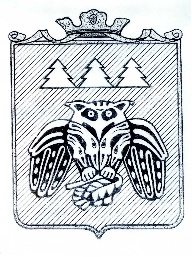 ПОСТАНОВЛЕНИЕадминистрации муниципального образованиямуниципального района «Сыктывдинский»«Сыктывдiн» муниципальнöйрайонсамуниципальнöйюкöнсаадминистрациялöн                                                                  ШУÖMот 20 апреля 2020 года	      №4/560О внесении изменений в постановлениеадминистрации МО МР «Сыктывдинский»от 10 января 2018 года № 1/2 «Об утверждении Устава муниципального автономного учреждения культуры«Сыктывдинский районный Дом культуры»            Руководствуясь частью 4 статьи 51 Федерального закона от 6 октября 2003 года №131-ФЗ «Об общих принципах организации местного самоуправления в Российской Федерации», частью 2 статьи 50 Устава муниципального образования муниципального района «Сыктывдинский», администрация муниципального образования муниципального района «Сыктывдинский» ПОСТАНОВЛЯЕТ:           1. Изложить пункт 1.8. Устава муниципального автономного учреждения культуры «Сыктывдинский районный Дом культуры», утверждённый постановлением администрации МО МР «Сыктывдинский» от 10 января 2018 года № 1/2 «Об утверждении Устава муниципального автономного учреждения культуры«Сыктывдинский районный Дом культуры» в следующей редакции:«1.8. Учреждение отвечает по своим обязательствам имуществом, находящимся у него на праве оперативного управления, за исключением недвижимого имущества и особо ценного движимого имущества, закрепленных за ним Учредителем или приобретенных Учреждением за счет средств, выделенных ему Учредителем на приобретение этого имущества. Собственник имущества несет субсидиарную ответственность по обязательствам учреждения, связанным с причинением вреда гражданам, при недостаточности имущества учреждения, на которое может быть обращено взыскание. Учреждение не отвечает по обязательствам собственника имущества.»          2. Возложить на директора муниципального автономного учреждения культуры «Сыктывдинский районный Дом культуры» (А.В.Андреев) обязанности по регистрации изменений в Устав муниципального автономного учреждения культуры «Сыктывдинский районный Дом культуры»в Межрайонной ИФНС России №1 по Республике Коми.           3. Контроль за исполнением настоящего постановления возложить на начальника управления культуры администрации муниципального района «Сыктывдинский» (А.И.Порошкин).           4. Настоящее постановление вступает в силу со дня его официального опубликования.Руководитель администрации муниципального района                                                                                 Л.Ю.Доронина  